KidsHits - sklep z licencjowanymi ubraniami dla dzieci (i dorosłych)Co powiesz na to, by kupić takie samo ubranie sobie i swojemu dziecku? W KidsHits to możliwe. Zapraszamy po oryginalne ubrania ze znanymi motywami.Dla małych i dużychKidsHits jest internetowym sklepem z ubraniami dla dzieci. Wszystkie produkty, które u nas znajdziesz, są wykonane z wysokojakościowej bawełny, która jest komfortowa i wygodna w noszeniu. Przepuszcza powietrze, dzięki czemu skóra dzieci oddycha i nie przegrzewa się oraz niepotrzebnie nie poci. Wszystkie produkty, które sprzedajemy, sprowadzamy wyłącznie z Unii Europejskiej. Każdy z nich jest przetestowany i ma swój numer licencyjny. Licencja odnosi się do nadruków, które znajdują się na produktach w sklepie KidsHits. Są to oryginalne motywy ze znanych bajek, kreskówek, filmów czy nawet klubów piłkarskich. Ubrania te są dostępne głównie w wersji dla dzieci, ale rozszerzyliśmy naszą ofertę o większe wersje ubrań dla dorosłych. Oprócz tego mamy też pościele, bieliznę i inne rzeczy.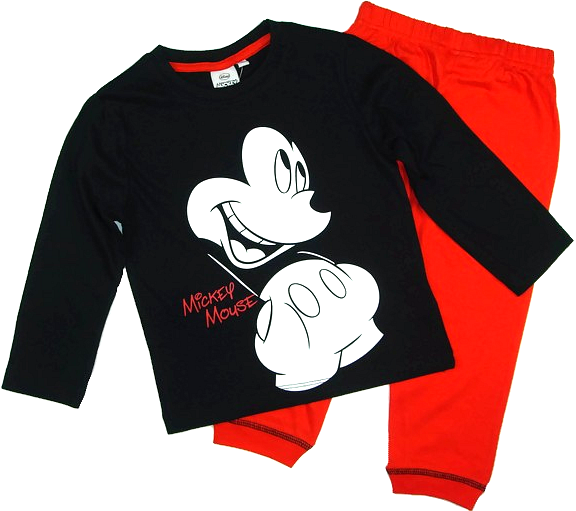 Motywy w KidsHitsW KidsHits znajdziesz ubrania z motywami takimi jak:l Myszka Mikil Violettal Świnka Peppal Psi Patroll Doral Frozenl Monster Highl Spongebobl Gwiezdne Wojnyl Autal Spidermanl Batmanl Supermanl Avengersl Real Madrytl FC Barcelonal Blaze i megamaszynyChcesz zobaczyć więcej? Zapraszamy na naszą stronę!